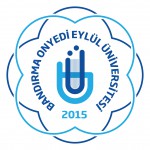 BANDIRMA ONYEDİ EYLÜL ÜNİVERSİTESİİKTİSADİ VE İDARİ BİLİMLER FAKÜLTESİİKTİSAT BÖLÜMÜFAALİYET RAPORU01.01.2018-31.12.2018I-GENEL BİLGİLERBandırma Onyedi Eylül Üniversitesi, 23 Nisan 2015 tarih ve 29335 sayılı Resmi Gazete’de yayınlanan 6640 sayılı kanun gereğince kurulmuştur. Bandırma Onyedi Eylül Üniversitesi’nin bünyesinde barındırdığı İktisadi ve İdari Bilimler Fakültesi, Balıkesir Üniversitesi’ne bağlı olarak Bandırma İktisadi ve İdari Bilimler Fakültesi adıyla 3 Temmuz 1993 tarih ve 3897 sayılı yasayla kurulmuştur. 18 Ekim 1993 tarihinde İktisat ve İşletme bölümleriyle eğitim-öğretime başlayan Fakültemiz ilk mezunlarını 1997 yılında vermiştir. Bölümümüz, 23 Nisan 2015 Tarih ve 6640 Sayılı kanunla yasal olarak Bandırma Onyedi Eylül Üniversitesi İktisadi ve İdari Bilimler Fakültesi bünyesinde eğitim-öğretim faaliyetlerine devam etmektedir. 2018 yılında iktisat ikinci öğretim programına öğrenci alımı durdurulmuştur.II-BÖLÜM YÖNETİMİ VE AKADEMİK YAPIİKTİSAT BÖLÜMÜ ÖĞRETİM ELEMANI SAYILARI (28/05/2019)BÖLÜM BAŞKANI		: Prof. Dr. Alpaslan SERELTelefon : (0266) 606 25 10 – 2510E – Posta : aserel@bandirma.edu.trBÖLÜM BAŞKAN YRD	: Prof. Dr. Burak DARICITelefon : (0266) 6062516 – 2516E – Posta : bdarici@bandirma.edu.trBÖLÜM SEKRETERİ	: Selma SEVERTelefon : (0266) 717 01 17 – 2593E – Posta : ssever@bandirma.edu.trANABİLİM DALI: İKTİSAT TEORİSİProf. Dr. Alpaslan SEREL (Anabilim Dalı Başkanı)Prof. Dr. Suna KORKMAZProf .Dr. Burak DARICI Dr. Öğr. Üyesi Armağan TÜRK (İsteğe Bağlı Staj Bölüm Koordinatörü)Arş. Gör. Hüseyin GÜVENOĞLUANABİLİM DALI: İKTİSAT POLİTİKASIProf. Dr. Özcan KARAHAN (Anabilim Dalı Başkanı)Doç. Dr. Celil AYDIN (Erasmus Bölüm Koordinatörü)Dr. Öğr. Üyesi Evren İPEKArş. Gör. Ali Selçuk GENCÜR (KAGEM’de görevli)Arş. Gör. Şeyma ŞAHİN ANABİLİM DALI: İKTİSADİ GELİŞME VE ULUSLARARASI İKTİSATProf. Dr. Mehmet Emin ERÇAKAR (Anabilim Dalı Başkanı)Prof. Dr. Kerim ÖZDEMİR  Doç. Dr. Ahmet AYDINDr. Öğr. Üyesi Hicran SEREL(Mevlana Bölüm Koordinatörü)Arş. Gör. Dr. Musa BAYIR ANABİLİM DALI: İKTİSAT TARİHİDr. Öğr .Üyesi Engin ÇAĞMAN (Anabilim Dalı Başkanı) (Farabi Bölüm Koordinatörü)Arş. Gör. Yunus Emre GÜRBÜZİKTİSAT BÖLÜMÜ ÖĞRETİM ELEMANLARININ UZMANLIK ALANLARIProf. Dr. Alpaslan SEREL  Para Politikası ; Para-Banka; Bölgesel İktisatProf. Dr. Kerim ÖZDEMİR  Uluslararası Ticaret ; Bölgesel İktisat ; Uluslararası Pol. İktisatProf. Dr. Özcan KARAHAN Büyüme ; Para-Banka ; Uluslararası FinansProf. Dr. Suna KORKMAZ Büyüme ; Enflasyon ; Para PolitikasıProf. Dr. Mehmet Emin ERÇAKAR Büyüme ; Gelişme Ekonomisi - Makro İktisatProf. Dr. Burak DARICI Para Politikası ; Para-Banka ; İstihdamDoç. Dr. Ahmet AYDIN Bölgesel İktisat ; Uluslararası TicaretDoç. Dr. Celil AYDIN Büyüme ; EnflasyonDr. Öğr. Üyesi Hicran SEREL Uluslararası İktisadi Kurumlar ; Uluslararası TicaretDr. Öğr. Üyesi Evren İPEK Sermaye Piyasaları; Endüstriyel İktisatDr. Öğr. Üyesi Engin ÇAĞMAN Osmanlı İktisat Tarihi ; Türkiye İkt. Tarihi ; Avr. İkt. TarihiDr. Öğr. Üyesi Armağan TÜRK Büyüme ; Uluslararası Finans ; Gelişme Ekonomisi Arş. Gör. Dr. Musa BAYIR Para Politikası ; Para-Banka ; EnflasyonArş. Gör. Ali Selçuk GENCÜR İktisat PolitikasıArş. Gör. Hüseyin GÜVENOĞLU Para Politikası ; Sermaye Piyasaları ; İstihdamArş. Gör. Şeyma ŞAHİN Büyüme ; İstihdam ; Gelişme Ekonomisi Arş. Gör. Yunus Emre GÜRBÜZ İktisat TarihiIII-BİLİMSEL FAALİYETLER2019 YILI AKADEMİK TEŞVİK ÖDENEĞİNDEN YARARLANACAK ÖĞRETİM ELEMANLARIİKTİSAT BÖLÜMÜ ÖĞRETİM ELEMANLARININ 2018 YILI BİLİMSEL FAALİYETLERİ (01/01/2018-31/12/2018)Bölümümüz öğretim üye ve elemanlarınca 2018 yılı içerisinde 11’i uluslararası olmak üzere toplam 15 makale, 3 uluslararası ve 3 ulusal kitap, 6 ulusal kitaplarda bölüm yazarlığı, 47 uluslararası bildiri - 4 özet ve poster ile toplam 10 ulusal bildiri-özet-poster sayısına ulaşılmıştır.Bölümümüz öğretim üye ve elemanlarınca 2018 yılı içerisinde 1 adet BAP projesi alınmış, bölümümüz öğretim elemanlarının çalışmalarına uluslararası 51 ve ulusal 25 atıf yapılmıştır.* Bandırma Onyedi Eylül Üniversitesi Öğretim Üyesi Kadrolarına Atama ve Yükseltmelerde Esas Alınacak Bilimsel Faaliyetler ve Puanlama Tablosunda yer alan faaliyetlerBAP BÜNYESİNDE İKTİSAT BÖLÜMÜ PROJE SAYISI (2018)IV-EĞİTİM-ÖĞRETİM FAALİYETLERİBANDIRMA ONYEDİ EYLÜL ÜNİVERSİTESİ BÜNYESİNDE İKTİSAT BÖLÜMÜ KONTENJANLARI*ÖSYM’ye önerilen kontenjanİKTİSAT BÖLÜMÜ ÖĞRENCİ SAYILARI (28/05/2019)SOSYAL BİLİMLER ENSTİTÜSÜİKTİSAT ANABİLİM DALI ÖĞRENCİ SAYILARI (28/05/2019)İKTİSAT BÖLÜMÜ KADROLU ÖĞRETİM ÜYESİ BAŞINA DÜŞEN ÖĞRENCİ SAYISI (28/05/2019)İKTİSAT BÖLÜMÜ 2018 YÖK ATLAS LİNKİhttps://yokatlas.yok.gov.tr/lisans.php?y=110610044İKTİSAT BÖLÜMÜ (İÖ) 2018 YÖK ATLAS LİNKİhttps://yokatlas.yok.gov.tr/lisans.php?y=110630012İKTİSAT BÖLÜMÜ (BİRİNCİ ÖĞRETİM) 2018-2019 GÜZ DÖNEMİNDE VERİLEN DERSLER (40 DERS AÇILMIŞTIR)İKTİSAT BÖLÜMÜ (İKİNCİ ÖĞRETİM) 2018-2019 GÜZ DÖNEMİNDE VERİLEN DERSLER (40 DERS AÇILMIŞTIR)İKTİSAT BÖLÜMÜ (BİRİNCİ ÖĞRETİM) 2018-2019 BAHAR DÖNEMİNDE VERİLEN DERSLER (46 DERS AÇILMIŞTIR)İKTİSAT BÖLÜMÜ (İKİNCİ ÖĞRETİM) 2018-2019 BAHAR DÖNEMİNDE VERİLEN DERSLER (46 DERS AÇILMIŞTIR)İKTİSAT ANABİLİM DALI YÜKSEK LİSANS PROGRAMINDA 2018-2019 GÜZ DÖNEMİNDE VERİLEN DERSLERİKTİSAT ANABİLİM DALI DOKTORA PROGRAMINDA                                        2018-2019 GÜZ DÖNEMİNDE VERİLEN DERSLERİKTİSAT ANABİLİM DALI YÜKSEK LİSANS PROGRAMINDA 2018-2019 BAHAR  DÖNEMİNDE VERİLEN DERSLERİKTİSAT ANABİLİM DALI DOKTORA PROGRAMINDA 2018-2019 BAHAR DÖNEMİNDE VERİLEN DERSLERİKTİSAT ANABİLİM DALI DOKTORA PROGRAMI DANIŞMANLIKLARI (28 /05/2019)İKTİSAT ANABİLİM DALI TEZLİ YÜKSEK  LİSANS  PROGRAMI DANIŞMANLIKLARI  (28 /05/2019)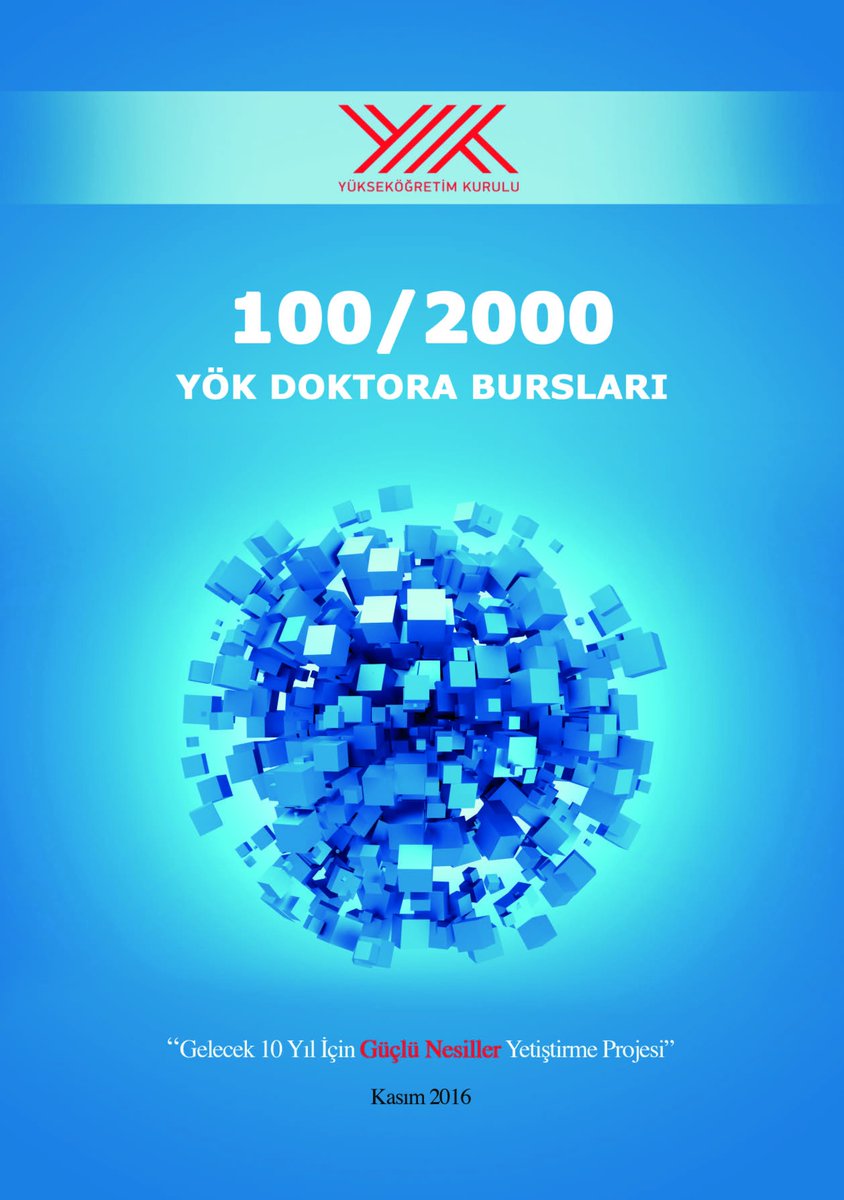 İKTİSAT ANABİLİM DALI 100/2000 YÖK DOKTORA PROGRAMI (Para Politikası) DANIŞMANLIKLARI  (28 /05/2019)V-İDARİ HİZMETLER2018-2019 Eğitim-Öğretim Yılı içinde Gerçekleştirilmesi, İlgili Kanun ve YönetmeliklerGereği Zorunlu Olan İdari Hizmetler ve Sonuçları ;I. ve II. Eğitim – Öğretim hizmetlerinin planlanması ve yürütülmesi sağlanmıştır.Bölümüzle ilgili öğrenci kulüpleri ile çeşitli etkinlikler düzenlenmiş ve gerçekleştirilmiştir.Ders görevlendirmelerinin yapılması sağlanmıştır.Devamsızlıkların takip edilmesi sağlanmıştır.Derslerin yapılıp yapılmadığının takip edilmiştir.Yaz öğretimi için planlama yapılmıştır.Enstitü Anabilim dallarının sınav programları yapılmıştır.Yeni öğrencilerimize oryantasyon programı uygulanmıştır.Personel yönetimi;Personel yazışma sevk ve izin işlemlerinin takip edilmesi sağlanmıştır.Personel görevlendirmelerinin yapılması sağlanmıştır.Personel özlük haklarının takibi ile kadro atamaları işlemleri sağlanmıştır.VI-ÖNERİ VE TEDBİRLERAraştırma Görevlisi ihtiyacımız devam etmektedir.Bağımsız bölüm sekreteri ihtiyacı bulunmaktadır.Finans laboratuvarı ihtiyacımız bulunmaktadır.İsteğe bağlı hazırlık sınıfı uygulamasına katılım arttırılacaktır.İsteğe bağlı staj konusunda öğrencilerimize destek olunmaktadır.Öğrencilerimizin Erasmus ve Mevlana programlarına katılımları teşvik edilmektedir.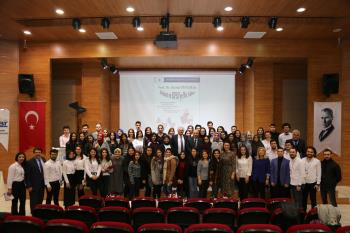 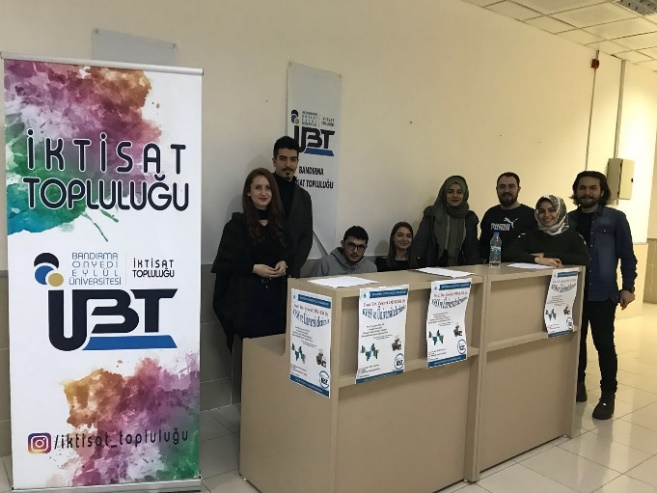 İKTİSAT TOPLULUĞUMUZ KURULDU	    PROF. DR. ZEYNEL DİNLER ETKİNLİĞİ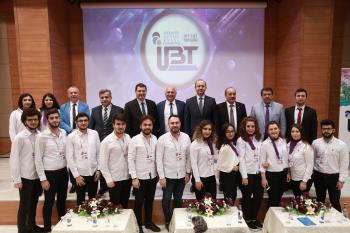 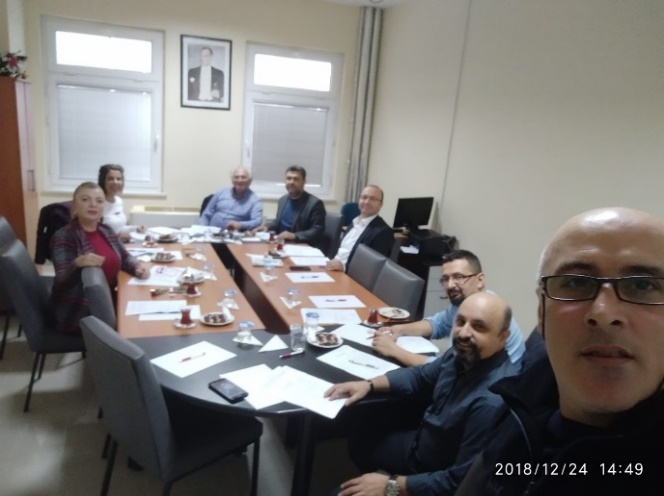 BÖLÜM TOPLANTIMIZ		                  PROF. DR. KEREM ALKİN ETKİNLİĞİ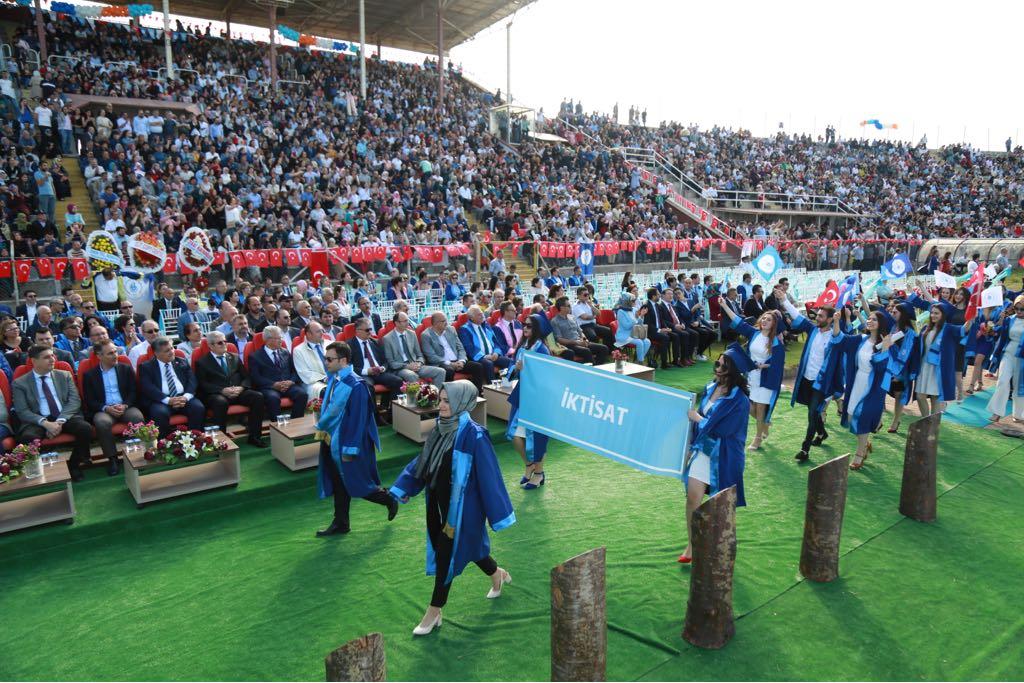 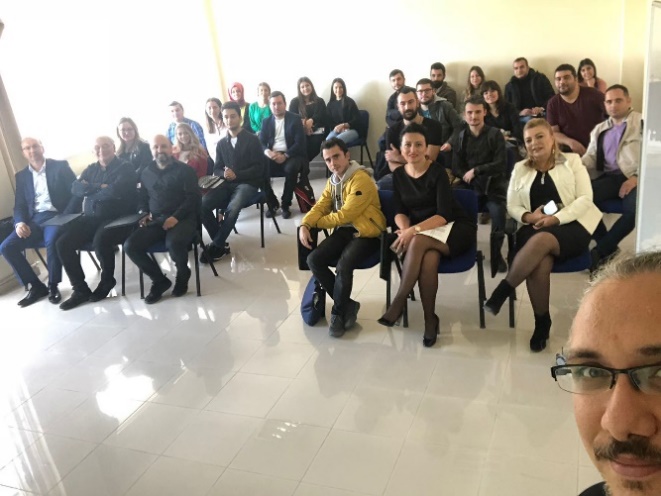 DOKTORA ÖĞRENCİLERİMİZİN 2018	         MEZUNLARIMIZI UĞURLADIK NOBEL EKONOMİ ÖDÜLÜ TANITIM SUNUMU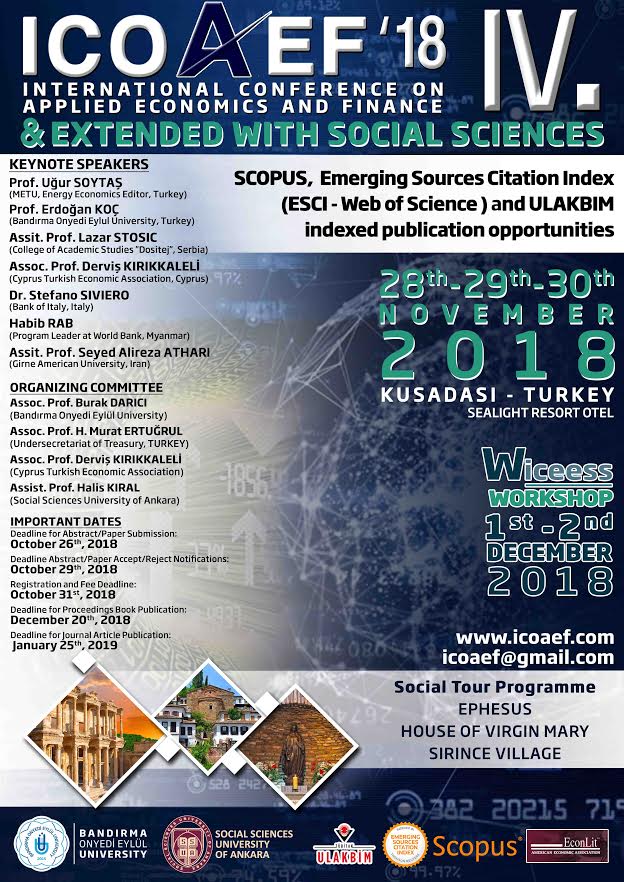 BÖLÜMÜMÜZ ÖĞRETİM ÜYESİ PROF. DR. BURAK DARICI KOORDİNATÖRLÜĞÜNDE DÜZENLENMİŞTİR.BÖLÜMÜMÜZ ÖĞRETİM ÜYESİ DOÇ DR. AHMET AYDIN KOORDİNATÖRLÜĞÜNDE DÜZENLENMİŞTİR.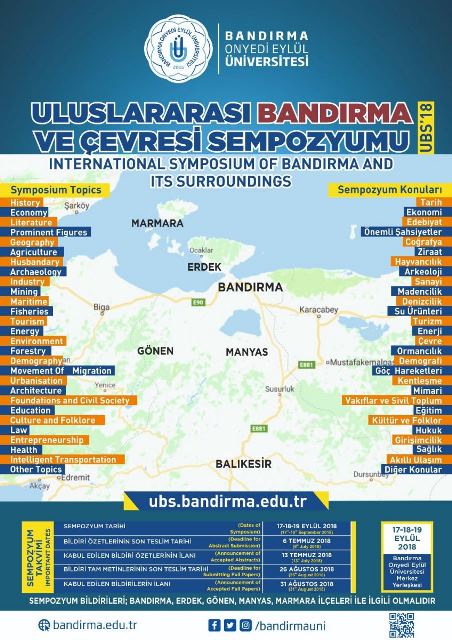 Prof. Dr.6Doç. Dr. 2Dr. Öğr. Üyesi4Araş. Gör.5TOPLAM17FakülteFakülte: İİBFBölümBölüm: İktisatNOUnvanıAdı SoyadıBeyanDeğerlendirme Kararı1Prof. Dr.Özcan KARAHAN57,6057,602Prof. Dr.Suna KORKMAZ38,1038,103Prof. Dr.Mehmet Emin ERÇAKAR54,3054,305Doç. Dr.Celil AYDIN52,3852,386Dr. Öğr. ÜyesiEngin ÇAĞMAN39,6039,607Araş. Gör.Hüseyin GÜVENOĞLU33,0033,002018 YILI İKTİSAT BÖLÜMÜ BİLİMSEL FAALİYETLERİ2018 YILI İKTİSAT BÖLÜMÜ BİLİMSEL FAALİYETLERİ2018 YILI İKTİSAT BÖLÜMÜ BİLİMSEL FAALİYETLERİ2018 YILI İKTİSAT BÖLÜMÜ BİLİMSEL FAALİYETLERİ2018 YILI İKTİSAT BÖLÜMÜ BİLİMSEL FAALİYETLERİYayın ve FaaliyetlerYayın ve FaaliyetlerYayın ve Faaliyetlerİlgili Md.*2018 (Adet)MakalelerMakalelerUluslararasıSCI, SCIE, SSCI, AHCI ve ESCI kapsamındaki dergilerde yayınlanmışÖzgün araştırma, makale, derleme1MakalelerMakalelerUluslararasıA3(b)0MakalelerMakalelerUluslararasıSCIE, SSCI, AHCI ve ESCI kapsamı dışındaki dergilerdeUluslararası hakemli dergilerdeki yayınlar3MakalelerMakalelerUluslararasıSCIE, SSCI, AHCI ve ESCI kapsamı dışındaki dergilerdeAlan indekslerince taranan hakemli dergilerdeki ve Türkiye’de hakemli dergilerdeki yabancı dilde yayınlar7MakalelerMakalelerUluslararasıA7(c)0MakalelerMakalelerUluslararasıA80MakalelerMakalelerUluslararasıA90MakalelerMakalelerUluslararasıC2(a)0MakalelerMakalelerUluslararasıC2(b)0MakalelerMakalelerUluslararasıC2(d)0MakalelerMakalelerUluslararasıC2(e)0MakalelerMakalelerUlusalTÜBİTAK – ULAKBİM ulusal veritabanlarında taranan yurt içi hakemli dergilerde yayınlanmış (Sosyal bilimlerde yurt içi tüm hakemli dergilerde)Özgün araştırma, makale4MakalelerMakalelerUlusalB3(b)0MakalelerMakalelerUlusalB4(a)0MakalelerMakalelerUlusalB4(b)0MakalelerMakalelerUlusalB50MakalelerMakalelerUlusalB100MakalelerMakalelerUlusalC2(c) 0MakalelerMakalelerUlusalC2(f)0KitaplarKitaplarUluslararasıKitap yazarlığı3KitaplarKitaplarUlusalKitap yazarlığı3Kitap BölümleriKitap BölümleriUluslararasıA20Kitap BölümleriKitap BölümleriUlusalKitap bölüm yazarlığı6Bildiriler ve Kongre çalışmalarıBildiriler ve Kongre çalışmalarıUluslararasıUluslararası bir kuruluş tarafından düzenlenen uluslararası bilimsel toplantılardaSözlü sunulan ve özeti veya tam metni yayınlanan bildiri47Bildiriler ve Kongre çalışmalarıBildiriler ve Kongre çalışmalarıUluslararasıUluslararası bir kuruluş tarafından düzenlenen uluslararası bilimsel toplantılardaÖzeti veya tam metni yayınlanan poster4Bildiriler ve Kongre çalışmalarıBildiriler ve Kongre çalışmalarıUlusalUlusal ve uluslararası katılımlı bilimsel toplantılarda Sözlü sunulan ve tam metni ya da özeti yayınlanan bildiri4Bildiriler ve Kongre çalışmalarıBildiriler ve Kongre çalışmalarıUlusalUlusal ve uluslararası katılımlı bilimsel toplantılarda Sözlü sunulan ve Tam metni ya da özeti yayınlanan poster6ProjelerUluslararasıUluslararasıC4(a)0ProjelerUluslararasıUluslararasıC4(b)0ProjelerUluslararasıUluslararasıC4(c) 0ProjelerUlusalUlusalC3(a)0ProjelerUlusalUlusalC3(b)0ProjelerUlusalUlusalC3(c)  0ProjelerUlusalUlusalC3(d)0ProjelerUlusalUlusalUlusal Ar-Ge ve Yenilik Destek Programları ProjeleriBandırma Onyedi Eylül Üniversitesi Bilimsel Araştırma Projeleri Koordinasyon Birimi1AtıflarUluslararasıUluslararasıA1251AtıflarUlusalUlusalB1125İİBF TOPLAMPROJE DESTEK TUTARIPROJE SAYISI SAYISI 3886.800,00 TL16I.ÖğretimII.Öğretim2015120120 2016120120 2017120120 2018100100 201960*İkinci öğretime öğrenci alımı durdurulduKIZ ÖĞRENCİERKEK ÖĞRENCİTOPLAM1. SINIFN.Ö3155861. SINIFİ.Ö.0002. SINIFN.Ö64501142. SINIFİ.Ö.2354773. SINIFN.Ö66481143. SINIFİ.Ö.59531124. SINIFN.Ö1441282724. SINIFİ.Ö.142168310ToplamN.Ö305281586Toplamİ.Ö.224275499Genel Toplam52955610852016-2018 DOLULUK ORANLARIDevlet ÜniversiteleriDevlet ÜniversiteleriDevlet ÜniversiteleriProgram Adı2016-Doluluk (%)2017-Doluluk (%)2018-Doluluk (%)İktisat99,6071,4056,73Doktora15Yüksek Lisans75TOPLAM90ÖĞRENCİ SAYISI (1)ÖĞRETİM ÜYESİ SAYISI (2)SAYI (1/2)10851290,41YATAY GEÇİŞ İLE GELEN ÖĞRENCİYATAY GEÇİŞ İLE GELEN ÖĞRENCİYATAY GEÇİŞ İLE GELEN ÖĞRENCİGeçiş Türü20172018Türkiye'deki başka bir üniversiteden gelen51YATAY GEÇİŞ İLE GİDEN ÖĞRENCİYATAY GEÇİŞ İLE GİDEN ÖĞRENCİYATAY GEÇİŞ İLE GİDEN ÖĞRENCİGeçiş Türü20172018Başka bir üniversiteye giden42Üniversite içinde başka bir programa giden44Değişim Programı (2018)GidenGelenFarabi04Farabi10Ders KoduDers AdıÖğretim Üyesi /ElemanıIKT4193Türk Vergi SistemiDoç.Dr. BURÇİN BOZDOĞANOĞLUIKT3172İletişim TeknikleriDr. Öğr. Üyesi Özer YILMAZIKT2124Makro İktisat IProf.Dr. Özcan KARAHANIKT2124Makro İktisat IProf.Dr. Özcan KARAHANIKT3164Matematiksel İktisatProf.Dr. Özcan KARAHANIKT1110Mikro İktisada GirişProf.Dr. Mehmet Emin ERÇAKARIKT1110Mikro İktisada GirişProf.Dr. Mehmet Emin ERÇAKARIKT3124Uluslararası İktisat IProf.Dr. Mehmet Emin ERÇAKARIKT4165Kalkınma EkonomisiDr. Öğr. Üyesi Hicran SERELIKT2123Mikro İktisat IProf.Dr. Alpaslan SERELIKT2123Mikro İktisat IProf.Dr. Alpaslan SERELIKT3161Para TeorileriProf.Dr. Alpaslan SERELYDI1101Yabancı Dil I (İngilizce)Öğr.Gör. Büşra ÇAKIRYDI1101Yabancı Dil I (İngilizce)Öğr.Gör. Büşra ÇAKIRIKT4162Türkiye EkonomisiDoç.Dr. Ahmet AYDINAIT1101Atatürk İlkeleri ve İnkılap Tarihi IDr. Öğr. Üyesi RESUL YAVUZIKT3160İktisadi Düşünceler TarihiDr. Öğr. Üyesi Evren İPEKIKT2125Muhasebe IDr. Öğr. Üyesi Burcu İŞGÜDEN KILIÇIKT2107İstatistik IDoç.Dr. Metehan YILGÖRIKT2107İstatistik IDoç.Dr. Metehan YILGÖRIKT3175Ekonometri IDoç.Dr. Metehan YILGÖRIKT1106Toplum BilimiDoç.Dr. Celalettin YANIKIKT2130Temel Bilgi TeknolojileriDr. Öğr. Üyesi Ufuk ÇELİKYDI1101Yabancı Dil I (İngilizce)Öğr.Gör.Dr. Bilal EZİLMEZTDI1101Türk Dili IÖğr.Gör. Banu DÜNDARTDI1101Türk Dili IÖğr.Gör. Banu DÜNDARIKT4182Uluslararası Ekonomik KuruluşlarDr. Öğr. Üyesi Fatih AYHANIKT4187Tarım EkonomisiDr. Öğr. Üyesi ARMAĞAN TÜRKIKT1109İşletme IDr. Öğr. Üyesi UFUK BİNGÖLIKT3171İdare HukukuÖğr.Gör. AZİZ YİGİTIKT3169Turizm EkonomisiÖğr.Gör. YASİN NURİ ÇAKIRIKT1104Matematik IDr. Öğr. Üyesi HALE KIRER SILVA LECUNAIKT4186Türkiye İktisat TarihiDr. Öğr. Üyesi ENGİN ÇAĞMANIKT1105Hukukun Temel KavramlarıÖğr.Gör. BAKİ TUNA YAZİCİIKT2106Borçlar HukukuÖğr.Gör. BAKİ TUNA YAZİCİIKT4195Çalışma EkonomisiDr. Öğr. Üyesi NESLİHAN ARSLANIKT2106Borçlar HukukuÖğr.Gör. Berkcan CANDEMİRIKT3166Çevre EkonomisiDoç.Dr. CELİL AYDINIKT4197Uygulamalı EkonometriDoç.Dr. CELİL AYDINIKT2130Temel Bilgi TeknolojileriÖğr.Gör. Kadir KESGİNDers KoduDers AdıÖğretim Üyesi /ElemanıIKT4193Türk Vergi SistemiDoç.Dr. BURÇİN BOZDOĞANOĞLUAIT1101Atatürk İlkeleri ve İnkılap Tarihi IÖğr.Gör. İLKER BAYRAMIKT3172İletişim TeknikleriDr. Öğr. Üyesi Özer YILMAZIKT2124Makro İktisat IProf.Dr. Özcan KARAHANIKT2124Makro İktisat IProf.Dr. Özcan KARAHANIKT3164Matematiksel İktisatProf.Dr. Özcan KARAHANIKT1110Mikro İktisada GirişProf.Dr. Mehmet Emin ERÇAKARIKT1110Mikro İktisada GirişProf.Dr. Mehmet Emin ERÇAKARIKT3124Uluslararası İktisat IProf.Dr. Mehmet Emin ERÇAKARIKT4165Kalkınma EkonomisiDr. Öğr. Üyesi Hicran SERELIKT2123Mikro İktisat IProf.Dr. Alpaslan SERELIKT2123Mikro İktisat IProf.Dr. Alpaslan SERELIKT3161Para TeorileriProf.Dr. Alpaslan SERELYDI1101Yabancı Dil I (İngilizce)Öğr.Gör. Büşra ÇAKIRYDI1101Yabancı Dil I (İngilizce)Öğr.Gör. Büşra ÇAKIRIKT4162Türkiye EkonomisiDoç.Dr. Ahmet AYDINIKT3160İktisadi Düşünceler TarihiDr. Öğr. Üyesi Evren İPEKIKT2125Muhasebe IDr. Öğr. Üyesi Burcu İŞGÜDEN KILIÇIKT2107İstatistik IDoç.Dr. Metehan YILGÖRIKT2107İstatistik IDoç.Dr. Metehan YILGÖRIKT3175Ekonometri IDoç.Dr. Metehan YILGÖRIKT2106Borçlar HukukuDoç.Dr. ERTAN DEMİRKAPIIKT2106Borçlar HukukuDoç.Dr. ERTAN DEMİRKAPIIKT1106Toplum BilimiDoç.Dr. Celalettin YANIKIKT2130Temel Bilgi TeknolojileriDr. Öğr. Üyesi Ufuk ÇELİKYDI1101Yabancı Dil I (İngilizce)Öğr.Gör.Dr. Bilal EZİLMEZTDI1101Türk Dili IÖğr.Gör. Banu DÜNDARTDI1101Türk Dili IÖğr.Gör. Banu DÜNDARIKT4182Uluslararası Ekonomik KuruluşlarDr. Öğr. Üyesi Fatih AYHANIKT4187Tarım EkonomisiDr. Öğr. Üyesi ARMAĞAN TÜRKIKT1109İşletme IDr. Öğr. Üyesi UFUK BİNGÖLIKT3171İdare HukukuÖğr.Gör. AZİZ YİGİTIKT3169Turizm EkonomisiÖğr.Gör. YASİN NURİ ÇAKIRIKT1104Matematik IDr. Öğr. Üyesi HALE KIRER SILVA LECUNAIKT4186Türkiye İktisat TarihiDr. Öğr. Üyesi ENGİN ÇAĞMANIKT1105Hukukun Temel KavramlarıÖğr.Gör. BAKİ TUNA YAZİCİIKT4195Çalışma EkonomisiDr. Öğr. Üyesi NESLİHAN ARSLANIKT3166Çevre EkonomisiDoç.Dr. CELİL AYDINIKT4197Uygulamalı EkonometriDoç.Dr. CELİL AYDINIKT2130Temel Bilgi TeknolojileriÖğr.Gör. Kadir KESGİNDers KoduDers AdıÖğretim Üyesi /ElemanıIKT4288Bankacılık ve Mali KurumlarProf.Dr. Burak DARICIAIT1201Atatürk İlkeleri ve İnkılap Tarihi IIÖğr.Gör. İLKER BAYRAMIKT2225Makro İktisat IIProf.Dr. Özcan KARAHANIKT2225Makro İktisat IIProf.Dr. Özcan KARAHANIKT3277İktisadi AnalizProf.Dr. Özcan KARAHANIKT1212Makro İktisada GirişProf.Dr. Mehmet Emin ERÇAKARIKT3222Uluslararası İktisat IIProf.Dr. Mehmet Emin ERÇAKARIKT3260İktisadi BüyümeProf.Dr. Mehmet Emin ERÇAKARIKT3260İktisadi BüyümeProf.Dr. Mehmet Emin ERÇAKARIKT3263Dış Ticaret İşlemleriDr. Öğr. Üyesi Hicran SERELIKT3263Dış Ticaret İşlemleriDr. Öğr. Üyesi Hicran SERELIKT2224Mikro İktisat IIProf.Dr. Alpaslan SERELIKT2224Mikro İktisat IIProf.Dr. Alpaslan SERELIKT3261Para PolitikasıProf.Dr. Alpaslan SERELYDI1201Yabancı Dil IIÖğr.Gör. Büşra ÇAKIRYDI1201Yabancı Dil IIÖğr.Gör. Büşra ÇAKIRIKT4294PazarlamaDr. Öğr. Üyesi Gülnil AYDINIKT3222Uluslararası İktisat IIDoç.Dr. Ahmet AYDINIKT4290Güncel Ekonomik Sorunlar IIDoç.Dr. Ahmet AYDINIKT3265Endüstriyel İktisatDr. Öğr. Üyesi Evren İPEKIKT3267Sermaye PiyasalarıDr. Öğr. Üyesi Evren İPEKIKT2226Muhasebe IIDr. Öğr. Üyesi Burcu İŞGÜDEN KILIÇIKT2226Muhasebe IIDr. Öğr. Üyesi Muhammed Mustafa Tuncer ÇALIŞKANIKT2207İstatistik IIDoç.Dr. Metehan YILGÖRIKT2207İstatistik IIDoç.Dr. Metehan YILGÖRIKT3264Ekonometri IIDoç.Dr. Metehan YILGÖRIKT2206Ticaret HukukuDoç.Dr. ERTAN DEMİRKAPIYDI1201Yabancı Dil IIÖğr.Gör.Dr. Bilal EZİLMEZTDI1201Türk Dili IIÖğr.Gör. Banu DÜNDARTDI1201Türk Dili IIÖğr.Gör. Banu DÜNDARIKT4261AB Ekonomisi ve TürkiyeDr. Öğr. Üyesi Fatih AYHANIKT4296Enerji EkonomisiDr. Öğr. Üyesi ARMAĞAN TÜRKIKT1210İşletme IIDr. Öğr. Üyesi UFUK BİNGÖLIKT3275Girişimcilik ve Küçük İşletmelerÖğr.Gör. YASİN NURİ ÇAKIRIKT2227Kamu MaliyesiProf.Dr. LEVENT AYTEMİZIKT1204Matematik IIDr. Öğr. Üyesi HALE KIRER SILVA LECUNAIKT4289Uluslararası FinansDr. Öğr. Üyesi HALE KIRER SILVA LECUNAIKT4292Politik EkonomiDr. Öğr. Üyesi HALE KIRER SILVA LECUNAIKT3273İktisat TarihiDr. Öğr. Üyesi ENGİN ÇAĞMANIKT3278Osmanlı İktisat TarihiDr. Öğr. Üyesi ENGİN ÇAĞMANIKT4295Dünya EkonomisiDr. Öğr. Üyesi ENGİN ÇAĞMANIKT1206Sosyal PolitikaDr. Öğr. Üyesi NESLİHAN ARSLANIKT1206Sosyal PolitikaDr. Öğr. Üyesi NESLİHAN ARSLANIKT1205Anayasa HukukuÖğr.Gör. Berkcan CANDEMİRIKT3276Araştırma YöntemleriDoç.Dr. CELİL AYDINIKT4287Uygulamalı EkonomiDoç.Dr. CELİL AYDINDers KoduDers AdıÖğretim Üyesi /ElemanıIKT4288Bankacılık ve Mali KurumlarProf.Dr. Burak DARICIAIT1201Atatürk İlkeleri ve İnkılap Tarihi IIÖğr.Gör. İLKER BAYRAMIKT2225Makro İktisat IIProf.Dr. Özcan KARAHANIKT2225Makro İktisat IIProf.Dr. Özcan KARAHANIKT3277İktisadi AnalizProf.Dr. Özcan KARAHANIKT1212Makro İktisada GirişProf.Dr. Mehmet Emin ERÇAKARIKT3222Uluslararası İktisat IIProf.Dr. Mehmet Emin ERÇAKARIKT3260İktisadi BüyümeProf.Dr. Mehmet Emin ERÇAKARIKT3260İktisadi BüyümeProf.Dr. Mehmet Emin ERÇAKARIKT3263Dış Ticaret İşlemleriDr. Öğr. Üyesi Hicran SERELIKT3263Dış Ticaret İşlemleriDr. Öğr. Üyesi Hicran SERELIKT2224Mikro İktisat IIProf.Dr. Alpaslan SERELIKT2224Mikro İktisat IIProf.Dr. Alpaslan SERELIKT3261Para PolitikasıProf.Dr. Alpaslan SERELYDI1201Yabancı Dil II (İngilizce)Öğr.Gör. Büşra ÇAKIRYDI1201Yabancı Dil II (İngilizce)Öğr.Gör. Büşra ÇAKIRIKT4294PazarlamaDr. Öğr. Üyesi Gülnil AYDINIKT3222Uluslararası İktisat IIDoç.Dr. Ahmet AYDINIKT4290Güncel Ekonomik Sorunlar IIDoç.Dr. Ahmet AYDINIKT3265Endüstriyel İktisatDr. Öğr. Üyesi Evren İPEKIKT3267Sermaye PiyasalarıDr. Öğr. Üyesi Evren İPEKIKT2226Muhasebe IIDr. Öğr. Üyesi Burcu İŞGÜDEN KILIÇIKT2226Muhasebe IIDr. Öğr. Üyesi Muhammed Mustafa Tuncer ÇALIŞKANIKT2207İstatistik IIDoç.Dr. Metehan YILGÖRIKT2207İstatistik IIDoç.Dr. Metehan YILGÖRIKT3264Ekonometri IIDoç.Dr. Metehan YILGÖRIKT2206Ticaret HukukuDoç.Dr. ERTAN DEMİRKAPIYDI1201Yabancı Dil II (İngilizce)Öğr.Gör.Dr. Bilal EZİLMEZTDI1201Türk Dili IIÖğr.Gör. Banu DÜNDARTDI1201Türk Dili IIÖğr.Gör. Banu DÜNDARIKT4261AB Ekonomisi ve TürkiyeDr. Öğr. Üyesi Fatih AYHANIKT4296Enerji EkonomisiDr. Öğr. Üyesi ARMAĞAN TÜRKIKT1210İşletme IIDr. Öğr. Üyesi UFUK BİNGÖLIKT3275Girişimcilik ve Küçük İşletmelerÖğr.Gör. YASİN NURİ ÇAKIRIKT2227Kamu MaliyesiProf.Dr. LEVENT AYTEMİZIKT1204Matematik IIDr. Öğr. Üyesi HALE KIRER SILVA LECUNAIKT4289Uluslararası FinansDr. Öğr. Üyesi HALE KIRER SILVA LECUNAIKT4292Politik EkonomiDr. Öğr. Üyesi HALE KIRER SILVA LECUNAIKT3273İktisat TarihiDr. Öğr. Üyesi ENGİN ÇAĞMANIKT3278Osmanlı İktisat TarihiDr. Öğr. Üyesi ENGİN ÇAĞMANIKT4295Dünya EkonomisiDr. Öğr. Üyesi ENGİN ÇAĞMANIKT1206Sosyal PolitikaDr. Öğr. Üyesi NESLİHAN ARSLANIKT1206Sosyal PolitikaDr. Öğr. Üyesi NESLİHAN ARSLANIKT1205Anayasa HukukuÖğr.Gör. Berkcan CANDEMİRIKT3276Araştırma YöntemleriDoç.Dr. CELİL AYDINIKT4287Uygulamalı EkonomiDoç.Dr. CELİL AYDINDers KoduDers AdıÖğretim Üyesi IKT8109Uzmanlık Alan DersiProf.Dr. Burak DARICIIKT8309Uzmanlık Alan DersiProf.Dr. Özcan KARAHANIKT8109Uzmanlık Alan DersiProf.Dr. Mehmet Emin ERÇAKARIKT5108Uluslararası Entegrasyonlar ve KüreselleşmeDr. Öğr. Üyesi Hicran SERELIKT8109Uzmanlık Alan DersiDr. Öğr. Üyesi Hicran SERELIKT8109Uzmanlık Alan DersiProf.Dr. Alpaslan SERELIKT5107Uluslararası İktisat TeorisiDoç.Dr. Ahmet AYDINIKT8109Uzmanlık Alan DersiDoç.Dr. Ahmet AYDINIKT5100Sosyal Bilimlerde Araştırma Yöntemleri ve Yayın EtiğiDr. Öğr. Üyesi Evren İPEKIKT5101Mikro Ekonomik AnalizDr. Öğr. Üyesi Evren İPEKIKT8109Uzmanlık Alan DersiDr. Öğr. Üyesi Evren İPEKIKT5102Zaman Serileri Analizi IDr. Öğr. Üyesi ARMAĞAN TÜRKIKT8309Uzmanlık Alan DersiProf.Dr. Suna KORKMAZIKT5103Ekonometrik Analiz Teknikleri IDoç.Dr. CELİL AYDINIKT8109Uzmanlık Alan DersiDoç.Dr. CELİL AYDINDers KoduDers AdıÖğretim Üyesi IKT6104Finansal İktisat Ve Merkez BankacılığıProf.Dr. Burak DARICIIKT8109Uzmanlık Alan DersiProf.Dr. Burak DARICIIKT6110İnovasyonun Makroekonomik DinamikleriProf.Dr. Özcan KARAHANIKT8109Uzmanlık Alan DersiProf.Dr. Özcan KARAHANIKT6109Yoksulluk Sorunu ve Gelir Dağılımı PolitikalarıProf.Dr. Mehmet Emin ERÇAKARIKT8109Uzmanlık Alan DersiProf.Dr. Mehmet Emin ERÇAKARIKT6100Bilimsel Araştırma Teknikleri ve Etik DeğerlerProf.Dr. Alpaslan SERELIKT8109Uzmanlık Alan DersiProf.Dr. Alpaslan SERELIKT6112İktisat FelsefesiProf.Dr. Suna KORKMAZIKT8109Uzmanlık Alan DersiProf.Dr. Suna KORKMAZDers KoduDers AdıÖğretim Üyesi IKT8209Uzmanlık Alan DersiProf.Dr. Kerim ÖZDEMİRIKT5400TezProf.Dr. Burak DARICIIKT8209Uzmanlık Alan DersiProf.Dr. Burak DARICIIKT5400TezProf.Dr. Özcan KARAHANIKT8209Uzmanlık Alan DersiProf.Dr. Özcan KARAHANIKT5400TezProf.Dr. Mehmet Emin ERÇAKARIKT8209Uzmanlık Alan DersiProf.Dr. Mehmet Emin ERÇAKARIKT5207Uluslararası İktisat PolitikasıDr. Öğr. Üyesi Hicran SERELIKT5400TezDr. Öğr. Üyesi Hicran SERELIKT8209Uzmanlık Alan DersiDr. Öğr. Üyesi Hicran SERELIKT5400TezProf.Dr. Alpaslan SERELIKT8209Uzmanlık Alan DersiProf.Dr. Alpaslan SERELIKT5204Türkiye Ekonomisinde Güncel SorunlarDoç.Dr. Ahmet AYDINIKT5400TezDoç.Dr. Ahmet AYDINIKT8209Uzmanlık Alan DersiDoç.Dr. Ahmet AYDINIKT5210Ekonomik Kalkınma ve YoksullukDr. Öğr. Üyesi Evren İPEKIKT5400TezDr. Öğr. Üyesi Evren İPEKIKT8209Uzmanlık Alan DersiDr. Öğr. Üyesi Evren İPEKIKT5200SeminerDr. Öğr. Üyesi ARMAĞAN TÜRKIKT5202Zaman Serileri Analizi IIDr. Öğr. Üyesi ARMAĞAN TÜRKIKT8209Uzmanlık Alan DersiDr. Öğr. Üyesi ARMAĞAN TÜRKIKT5400TezProf.Dr. Suna KORKMAZIKT8209Uzmanlık Alan DersiProf.Dr. Suna KORKMAZIKT8209Uzmanlık Alan DersiDr. Öğr. Üyesi ENGİN ÇAĞMANIKT5203Ekonometrik Analiz Teknikleri IIDoç.Dr. CELİL AYDINIKT5400TezDoç.Dr. CELİL AYDINIKT8209Uzmanlık Alan DersiDoç.Dr. CELİL AYDINDers KoduDers AdıÖğretim ÜyesiIKT6213Yakın Dönem Türkiye İktisat TarihiProf.Dr. Kerim ÖZDEMİRIKT6204Para Politikası ve Finansal PiyasalarProf.Dr. Burak DARICIIKT6400TezProf.Dr. Burak DARICIIKT8209Uzmanlık Alan DersiProf.Dr. Burak DARICIIKT6201İleri Makro İktisatProf.Dr. Özcan KARAHANIKT6400TezProf.Dr. Özcan KARAHANIKT8609Uzmanlık Alan DersiProf.Dr. Özcan KARAHANIKT6205Kalkınma Makro İktisadıProf.Dr. Mehmet Emin ERÇAKARIKT6400TezProf.Dr. Mehmet Emin ERÇAKARIKT8609Uzmanlık Alan DersiProf.Dr. Mehmet Emin ERÇAKARIKT6214Finansal Krizler TarihiProf.Dr. Alpaslan SERELIKT8609Uzmanlık Alan DersiProf.Dr. Alpaslan SERELIKT6200SeminerDr. Öğr. Üyesi ARMAĞAN TÜRKIKT6203Güncel İktisadi TartışmalarProf.Dr. Suna KORKMAZIKT6400TezProf.Dr. Suna KORKMAZIKT8609Uzmanlık Alan DersiProf.Dr. Suna KORKMAZAdı SoyadıDanışmanCEMALETTİN DANACI (BHP)Prof.Dr. Alpaslan SERELCİHANGİR BOZProf.Dr. Alpaslan SERELEBRU UNAT (BHP)Prof.Dr. Alpaslan SERELGÖKHAN SALMANProf.Dr. Özcan KARAHANGÜLBAHAR GEDİKOĞLUProf.Dr. Özcan KARAHANHÜSEYİN GÜVENOĞLUProf.Dr. Özcan KARAHANMELİKE ÇETİNBAKIŞProf.Dr. Alpaslan SERELMERVE GÖDEŞ (BHP)Prof.Dr. Alpaslan SERELONUR ÖZAYDINProf.Dr. Burak DARICIREYHAN DEMİR ONAYProf.Dr. Alpaslan SERELŞEYMA ŞAHİN KUTLUProf.Dr. Burak DARICITANSU YALINProf.Dr. Alpaslan SERELYASEMİN BAŞARIRProf.Dr. Alpaslan SERELYASİN NURİ ÇAKIR Prof.Dr. Burak DARICIYİĞİT KAYMAKProf.Dr. Alpaslan SERELAdı SoyadıDanışmanAHMET ÜNBAŞ (BHP)Prof.Dr. Alpaslan SERELAYŞE NUR CEYLANProf.Dr. Burak DARICIBAHTİYAR ESERDoç.Dr. CELİL AYDINBARIŞ ÇELİK (BHP)Prof.Dr. Alpaslan SERELBARIŞ DAŞTANDoç.Dr. Ahmet AYDINBİNNUR AYSALProf.Dr. Suna KORKMAZBUĞRA ÖNER (BHP)Prof.Dr. Alpaslan SERELBURAK GÖKSOYDoç.Dr. CELİL AYDINBURCU TEKKOLDoç.Dr. CELİL AYDINBÜLENT KARAKUŞDoç.Dr. CELİL AYDINCEM TEMELDr. Öğr. Üyesi Hicran SERELDİLARA YOLTAYProf.Dr. Mehmet Emin ERÇAKARDİLEK ÖZÇOBANDr. Öğr. Üyesi Hicran SERELELİF BİÇERDoç.Dr. CELİL AYDINELİF BİLİRProf.Dr. Alpaslan SERELELİF EFEProf.Dr. Mehmet Emin ERÇAKARELİF KOÇYİĞİTProf.Dr. Özcan KARAHANEMRAH TURDr. Öğr. Üyesi Hicran SERELEMRE DEMİRKIRAN (BHP)Prof.Dr. Alpaslan SERELEMRE GÖRMEKProf.Dr. Alpaslan SERELEMRE KURTBUĞANDr. Öğr. Üyesi Evren İPEKERKAN KAYAProf.Dr. Mehmet Emin ERÇAKARESRA YILMAZDr. Öğr. Üyesi Evren İPEKEZGİ ÖZBAYDr. Öğr. Üyesi Evren İPEKFATİH AKDAĞ (BHP)Prof.Dr. Alpaslan SERELFATMA ÇİMENProf.Dr. Mehmet Emin ERÇAKARFİKRİYE  DİLARA GÜNEŞDr. Öğr. Üyesi Hicran SERELGİZEM BASMAZDr. Öğr. Üyesi Hicran SERELGİZEM KÖSE (BHP)Prof.Dr. Alpaslan SERELGONCAGÜL ŞAHİNProf.Dr. Alpaslan SERELGÜZİN BALCIProf.Dr. Mehmet Emin ERÇAKARHAKKI ALBAYRAKDr. Öğr. Üyesi Evren İPEKHALİL İBRAHİM IŞKINProf.Dr. Özcan KARAHANHATİCE KUTBAY (BHP)Prof.Dr. Alpaslan SERELHİLMİ ÇOLAKOĞLUProf.Dr. Mehmet Emin ERÇAKARHÜSEYİN AYDIN (BHP)Prof.Dr. Alpaslan SERELİSMAİL EKEDr. Öğr. Üyesi ARMAĞAN TÜRKİSMAİL ERGÜN (BHP)Prof.Dr. Alpaslan SERELKEVSER AKÇAÇAKIRProf.Dr. Özcan KARAHANKÜBRA SEVİMProf.Dr. Mehmet Emin ERÇAKARLOKMAN KURNAZDoç.Dr. Ahmet AYDINMEHMET AYDENİZProf.Dr. Özcan KARAHANMEHMET MUSTAFA BASKINProf.Dr. Mehmet Emin ERÇAKARMELTEM DENGİZDr. Öğr. Üyesi Evren İPEKMERVE CEREN DÖRTKOLProf.Dr. Özcan KARAHANMESUT ÇINAR (BHP)Prof.Dr. Alpaslan SERELMUAZZEZ BALCI İNANProf.Dr. Alpaslan SERELMUHAMMED BADURDoç.Dr. Ahmet AYDINMUHAMMED TAYYİP POYRAZProf.Dr. Özcan KARAHANNALAN YAKUTDr. Öğr. Üyesi ENGİN ÇAĞMANNİDA ŞENYAZProf.Dr. Mehmet Emin ERÇAKARNURTEN ALTINÖZDoç.Dr. Ahmet AYDINOĞUZ SAĞLAMProf.Dr. Alpaslan SERELÖKTEN KAMACIProf.Dr. Özcan KARAHANÖMER KILIÇDr. Öğr. Üyesi Hicran SERELÖZNUR ÖZANT (BHP)Prof.Dr. Alpaslan SERELPELİN KEŞKEKDoç.Dr. Ahmet AYDINPERİHAN EZGİ BALLIDoç.Dr. Ahmet AYDINSALİH BALDoç.Dr. CELİL AYDINSELDA BAYKUŞDr. Öğr. Üyesi Evren İPEKSELİN TAŞKINProf.Dr. Alpaslan SERELSENA AYProf.Dr. Kerim ÖZDEMİRSERENAY SAKADr. Öğr. Üyesi Evren İPEKSONAR SOYSÜRENDr. Öğr. Üyesi Hicran SERELŞAFAK TÜRKProf.Dr. Özcan KARAHANŞÛLE KIRŞANDr. Öğr. Üyesi Hicran SERELTUGAY DEMİRProf.Dr. Özcan KARAHANTUĞBA BAYDEMİRDr. Öğr. Üyesi Evren İPEKTURGUT CARIKDr. Öğr. Üyesi Evren İPEKUMUTCAN MEMOProf. Dr. Burak DARICIYAKUP ÖZTÜRKDr. Öğr. Üyesi Evren İPEKYASİN MEMİŞDoç.Dr. Ahmet AYDINYAVUZ SUBAŞIProf. Dr. Alpaslan SERELYUNUS ARTAGUSProf. Dr. Burak DARICIYUNUS YEŞİLFİDANDr. Öğr. Üyesi Hicran SERELAdı SoyadıProgramDanışmanMELİKE ÇETİNBAKIŞ100/2000 YÖKProf.Dr. Alpaslan SERELTANSU YALIN100/2000 YÖKProf.Dr. Alpaslan SEREL